《深圳市鼓励总部企业发展实施办法》解读一、我市总部企业的定义是什么？《深圳市鼓励总部企业发展实施办法》（以下简称《实施办法》）所称总部企业，是指在本市设立具有独立法人资格，对一定区域内的企业行使投资控股、运营决策、集中销售、财务结算等管理服务职能的总机构。二、认定我市总部企业需要符合哪些条件？根据《实施办法》第三条规定，符合下列条件的总部企业，可作为我市总部企业享受《实施办法》规定的总部企业支持政策：三、总部企业形成的地方财力是什么？根据《实施办法》第三十条规定，《实施办法》所称形成地方财力是指申报企业在深圳市缴纳的税款入库期内，企业所得税、增值税、营业税、城市维护建设税、印花税、地方教育费附加、教育费附加、房产税、城镇土地使用税、文化事业建设费计入地方分成部分。关于各税（费）种计入地方分成的具体比例，可向企业所在辖区的税务部门咨询。四、总部企业产值规模（营业收入）和地方财力的核算范围是什么？包含分支机构和子公司吗？根据《实施办法》第二十九条规定，总部企业产值规模（营业收入）、形成的地方财力以申报企业独立法人（含分支机构）及其控股50%（含）以上在本市注册的一级、二级子公司作为统计核算口径，各年度股权关系以当年12月31日股权登记状况为准。总部企业的产值规模（营业收入）和地方财力，以市统计、税务部门提供的数据为准。举例：比如总部企业A公司对B公司投资，假定持股比例为80%，则B公司作为A公司的一级子公司纳入A公司的核算范围。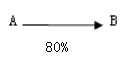 如果B公司同时对C公司投资，假定持股比例为70%。则因为A公司对B公司持股比例为80%，所以A公司间接拥有C公司70%*80%=56%的股权，因此C公司作为二级子公司也可以纳入A公司的核算范围。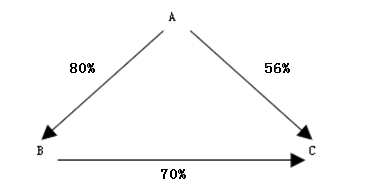 此外，B公司及C公司均要求为本市注册的公司，才能纳入核算范围。如C公司在本市注册，但B公司非为本市注册，则B公司及C公司均不能纳入核算范围。五、新设立、新迁入的企业可以通过整合我市企业已有的产值规模（营业收入）和地方财力来实现认定承诺吗？根据《实施办法》第三十二条规定，本办法第三条第（二）、（三）项规定的产值规模（营业收入）和形成地方财力应为在本市新增贡献，即新设立企业和新迁入企业不能通过整合我市企业已有的产值规模（营业收入）和地方财力实现认定承诺，新设立和新迁入企业承诺的产值规模（营业收入）和形成地方财力应为其在本市实现和形成的新增量。六、总部企业认定的申报方式是什么？根据《实施办法》第十七条、第十八条规定，市发展改革部门负责受理总部企业条件的核实申请，采取网上申报、常年受理、分批集中处理的方式核定相关条件。具体申报指南另行制定发布。七、总部企业的资质条件是否需要每年复查？根据《实施办法》第二十六条规定，我市总部企业实行年度复查和动态调整机制，每年动态更新我市总部企业名录，将经年度复查不符合条件的企业调整出总部企业名录。因此，经认定的总部企业须每年达到《实施办法》第三条规定的条件，否则将被调整出总部企业名录，停止享受总部企业相关支持政策。具体条件如下：八、经认定的总部企业可以享有的权利和应当履行的义务分别是什么？（一）权利。经认定的总部企业可以享受《实施办法》规定的总部企业支持政策（具体内容详见本解读第十条介绍）。（二）义务。1.最少经营期义务。《实施办法》第二十一条规定，享受本办法支持政策的总部企业，在本市经营期不得少于10年。2.全面履行承诺义务。《实施办法》第二十一条第（二）项规定，新设立、新引进和经市政府批准的总部企业，须按期全面履行有关承诺和协议。3.及时告知义务。《实施办法》第二十五条规定，总部企业涉及变更名称、变更注册资本以及公司合并、分立、解散、清算、股权转让、迁入迁出等重大事项的，应及时通报市总部经济发展工作领导小组办公室（市发展改革部门）。4.享受补助的办公用房租售限制义务。《实施办法》第二十二条规定，享受购房补助的总部自用办公用房，在购房10年内不得租售或改变房屋用途。5.同类型优惠政策不得重复享受义务。《实施办法》第二十条规定，本办法与市级其他同类型优惠支持政策不得重复享受，区级同类型优惠政策不受该规定限制，可同时享受。九、经认定的总部企业违反《实施办法》有关规定需要承担什么法律责任？根据《实施办法》第二十八条规定，新设立、新引进和经市政府批准的总部企业，未按期全面履行有关承诺和协议的，市行业主管部门应责令其限期整改；逾期未完成整改的，应将其失信行为纳入企业信用信息，并通过新闻媒体向社会公开。根据《实施办法》第二十七条规定，总部企业违反本办法第二十条、二十一条第一款、第二十二条规定的，或企业隐瞒真实情况、弄虚作假获得奖励与补助的，相关业务办理部门应责令其退回奖励与补助所得，将其失信行为纳入企业信用信息，并通过新闻媒体向社会公开；涉嫌犯罪的，依法移送司法机关处理。十、经认定的总部企业可以享受哪些具体的支持政策？（一）资金支持政策。根据《实施办法》第十九条规定，市发展改革部门负责受理总部企业落户奖、贡献奖、租房与购房补助申请，具体申报指南另行制定发布。1.落户奖励。根据《实施办法》第五条规定，新设立、新引进的总部企业，在承诺期内实现其承诺产值规模（营业收入）和地方财力的新引进总部企业，给予落户奖励1000万元。重点引进的特别重大企业，其落户奖励可在与市政府签订合作协议时另行约定。2.贡献奖励。根据《实施办法》第六条规定，总部企业自认定年度起连续3年符合办法第三条第（一）项规定条件的，可以每年申请总部企业贡献奖。奖励额为上一年度形成本市地方财力超过前两年度最高值的30%，最高不超过2000万元。例如，总部企业的认定年度为2015年，其在2015-2017年形成地方财力分别为5000万、4000万、6000万，则企业在2018年度可以申请2017年贡献奖，贡献奖额度为（6000-5000）×30%＝300（万元）。计算公示：奖励额＝（上年度形成本市地方财力 - 前两年度的最高值）×30%3.租金补助。根据《实施办法》第七条规定，在本市无自有办公用房的总部企业，租用总部自用办公用房（不包括附属设施和配套用房）的，每年按自用办公用房租赁合同金额的50%给予补助，最多不超过5年，每年补助金额不超过150万元。计算公式：租金补助额＝办公用房租赁合同金额×50%4.购房补助。在本市无自有办公用房的总部企业，首次购置总部自用办公用房（不包括附属设施和配套用房）的，按购房房价的10%给予一次性补助，最高不超过5000万元。计算公式：购房补助额＝首次购置办公用房房价×10%（二）配套支持政策。根据《实施办法》第九条、第十二至十六条规定，符合条件总部企业可以享受用地、市领导挂点服务、大企业便利直通车、住房、教育、医疗、出入境便利等配套支持政策。具体政策由相应的业务办理部门组织实施，详细内容请咨询相应的业务办理部门。企业类型需符合的条件本市企业（在本市注册且持续经营一年（含）以上的企业）上年度纳入本市统计核算的产值规模（营业收入）不低于20亿元（人民币，下同）且形成地方财力不低于4000万元，或上年度纳入本市统计核算的产值规模（营业收入）不低于15亿元且形成地方财力不低于6000万元，或上年度纳入本市统计核算的产值规模（营业收入）不低于10亿元且形成地方财力不低于8000万元。新设立企业（在本市注册但经营不满一年的企业）实缴注册资本不低于5亿元，且其控股母公司总资产不低于100亿元，上年度产值规模（营业收入）不低于100亿元，并与市政府签订合作协议，承诺次年纳入本市统计核算的产值规模（营业收入）不低于50亿元且在本市形成的地方财力不低于6000万元。新迁入企业（由原注册地新迁入的企业）上年度产值规模（营业收入）不低于50亿元，并与市政府签订合作协议，承诺在本市实缴注册资本不低于5亿元，迁入次年纳入本市统计核算的产值规模（营业收入）不低于50亿元且在本市形成的地方财力不低于6000万元。具有重大产业支撑作用的企业（符合深圳产业发展战略和产业政策，具有重大产业支撑作用的企业）符合深圳产业发展战略和产业政策，具有重大产业支撑作用，经市政府批准，并与市政府签订合作协议。总部企业类型每年须达到的条件本市的总部企业须每年达到《实施办法》第三条第（一）项的条件。新设立的总部企业在实现其承诺的产值规模（营业收入）和地方财力后，往后每年须达到《实施办法》第三条第（一）项的条件。新迁入的总部企业在实现其承诺的产值规模（营业收入）和地方财力后，往后每年须达到《实施办法》第三条第（一）项的条件。具有重大产业支撑作用的总部企业在承诺年限实现其承诺的产值规模（营业收入）和地方财力，往后每年须达到《实施办法》第三条第（一）项的条件。